Collaborative Brainstorming Session Participant List - InstructionsThe Participant List forms are used to document and demonstrate how many and what types of stakeholders were involved in the collaborative brainstorming process. 

Please have every participant complete the form.
Participants can fill out the form at the end of an event or any time after the event.  Participants should not fill out forms before or during the events.
Forms may only be signed by individuals who truly and directly participated in collaborative brainstorming sessions.  

Each List must contain a verified statement of circulator (included). The statement signature must be notarized which may be completed at 281 N College or with any other Colorado Notary Public. 
Upon completion of the List process, the circulator and/or applicant should review the List(s) and may strike any signature which is not believed to be valid.  
The information from all Participant Lists should be tallied and listed in the Summary shown below.Participants should sign a separate list for each forum/collaboration event they participate in.
Map

It is suggested that a map of the neighborhood or area be included with each List packet to assist the circulator and signatories in determining where and whether each signatory holds a stake in the neighborhood (i.e., where they live, work, own property, or recreate). 
Collaborative Brainstorming Session Participant List - SummaryTotal number of individuals recorded as participating in the collaborative brainstorming process (do not count duplicates): __________
Total number of persons who participated in more than one collaborative brainstorming event: ______Total number of signatures stricken, and reasons for each: ___________________________________Total number of signatories that indicated they are not supportive of project ideas and reasons: _________________________________________________________________________________________Percentage Breakdown (can exceed 100%) by stakeholder type:Homeowner: ____ Resident: ____ Facility User: _____ Business Owner: ____ Local Employee: ____ Other: ____
Include additional sheets if necessary to fully explain any item on this page or to include additional information.VERIFIED STATEMENT OF CIRCULATORState of Colorado	) County of Larimer	) I, the undersigned, being of lawful age and first duly sworn, depose and state that I am the circulator of the foregoing COLLABORATIVE BRAINSTORMING SESSION PARTICIPANT LIST containing _________ signatures. Each signature was made in my presence and is the genuine signature of the person whose name it purports to be and each signer stated to me that he or she is a registered elector of the City of Fort Collins. _____________________________________ 		________________________________ SIGNATURE OF CIRCULATOR 	ADDRESS OF CIRCULATOR Subscribed and sworn to before me this _____ day of _____________, 2017, by ____________ ________________________________. 
_______________________________________ 
NOTARY PUBLIC
 _______________________________________ 
ADDRESS OF NOTARY PUBLICVIBRANT NEIGHBORHOODS GRANT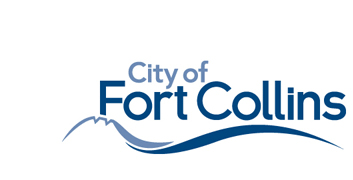 COLLABORATIVE BRAINSTORMING SESSION PARTICIPANT LISTCollaborative brainstorming session date(s): ______________________________Forum/Hosting site: __________________________________________________Organizer(s): ______________________________________________________Neighborhood(s): ___________________________________________________Project idea(s) discussed: ______________________________________________Sign this participant list only if:You participated in the collaborative brainstorming session(s) listed above.You are an area stakeholder who would potentially benefit or be impacted by projects discussed. (examples: homeowner, resident, business owner, park user, work in the area, etc.)Project Opposition Summary Project Opposition Summary Project Opposition Summary Please list each reason a project was opposed, and the approximate number of people who opposed a project for the same or similar reasons.Project and reason for opposing:Number of people opposing for similar reasons: _____Number of people opposing for similar reasons: _____Number of people opposing for similar reasons: _____Project and reason for opposing:Number of people opposing for similar reasons: _____Number of people opposing for similar reasons: _____Number of people opposing for similar reasons: _____Project and reason for opposing:Number of people opposing for similar reasons: _____Number of people opposing for similar reasons: _____Number of people opposing for similar reasons: _____What makes you a stakeholder in the neighborhood? Check all that apply:What makes you a stakeholder in the neighborhood? Check all that apply:Signature and Date: Homeowner Resident Facility User Business Owner
 Employee Other: _______________________
Describe your connection to the neighborhood:
Please indicate if you are supportive of the project idea(s) discussed:YES  |   NOProvide additional comments: 
Printed Name and contact number or email: Homeowner Resident Facility User Business Owner
 Employee Other: _______________________
Describe your connection to the neighborhood:
Please indicate if you are supportive of the project idea(s) discussed:YES  |   NOProvide additional comments: 
Signature and Date: Homeowner Resident Facility User Business Owner
 Local EmployeeOther: _______________________
Describe your connection to the neighborhood:
Please indicate if you are supportive of the project idea(s) discussed:YES  |   NOProvide additional comments: 
Printed Name and contact number or email: Homeowner Resident Facility User Business Owner
 Local EmployeeOther: _______________________
Describe your connection to the neighborhood:
Please indicate if you are supportive of the project idea(s) discussed:YES  |   NOProvide additional comments: 
Signature and Date: Homeowner Resident Facility User Business Owner
 Local Employee Other: _______________________
Describe your connection to the neighborhood:
Please indicate if you are supportive of the project idea(s) discussed:YES  |   NOProvide additional comments: 
Printed Name and contact number or email: Homeowner Resident Facility User Business Owner
 Local Employee Other: _______________________
Describe your connection to the neighborhood:
Please indicate if you are supportive of the project idea(s) discussed:YES  |   NOProvide additional comments: 
Signature and Date: Homeowner Resident Facility User Business Owner
 Local EmployeeOther: _______________________
Describe your connection to the neighborhood:
Please indicate if you are supportive of the project idea(s) discussed:YES  |   NOProvide additional comments: 
Printed Name and contact number or email: Homeowner Resident Facility User Business Owner
 Local EmployeeOther: _______________________
Describe your connection to the neighborhood:
Please indicate if you are supportive of the project idea(s) discussed:YES  |   NOProvide additional comments: 
Signature and Date: Homeowner Resident Facility User Business Owner
 Local Employee Other: _______________________
Describe your connection to the neighborhood:
Please indicate if you are supportive of the project idea(s) discussed:YES  |   NOProvide additional comments: 
Printed Name and contact number or email: Homeowner Resident Facility User Business Owner
 Local Employee Other: _______________________
Describe your connection to the neighborhood:
Please indicate if you are supportive of the project idea(s) discussed:YES  |   NOProvide additional comments: 
Signature and Date: Homeowner Resident Facility User Business Owner
 Local EmployeeOther: _______________________
Describe your connection to the neighborhood:
Please indicate if you are supportive of the project idea(s) discussed:YES  |   NOProvide additional comments: 
Printed Name and contact number or email: Homeowner Resident Facility User Business Owner
 Local EmployeeOther: _______________________
Describe your connection to the neighborhood:
Please indicate if you are supportive of the project idea(s) discussed:YES  |   NOProvide additional comments: 
What makes you a stakeholder in the neighborhood? Check all that apply:What makes you a stakeholder in the neighborhood? Check all that apply:Signature and Date: Homeowner Resident Facility User Business Owner
 Local Employee Other: _______________________
Describe your connection to the neighborhood:
Please indicate if you are supportive of the project idea(s) discussed:YES  |   NOProvide additional comments: 
Printed Name and contact number or email: Homeowner Resident Facility User Business Owner
 Local Employee Other: _______________________
Describe your connection to the neighborhood:
Please indicate if you are supportive of the project idea(s) discussed:YES  |   NOProvide additional comments: 
Signature and Date: Homeowner Resident Facility User Business Owner
 Local EmployeeOther: _______________________
Describe your connection to the neighborhood:
Please indicate if you are supportive of the project idea(s) discussed:YES  |   NOProvide additional comments: 
Printed Name and contact number or email: Homeowner Resident Facility User Business Owner
 Local EmployeeOther: _______________________
Describe your connection to the neighborhood:
Please indicate if you are supportive of the project idea(s) discussed:YES  |   NOProvide additional comments: 
Signature and Date: Homeowner Resident Facility User Business Owner
 Local Employee Other: _______________________
Describe your connection to the neighborhood:
Please indicate if you are supportive of the project idea(s) discussed:YES  |   NOProvide additional comments: 
Printed Name and contact number or email: Homeowner Resident Facility User Business Owner
 Local Employee Other: _______________________
Describe your connection to the neighborhood:
Please indicate if you are supportive of the project idea(s) discussed:YES  |   NOProvide additional comments: 
Signature and Date: Homeowner Resident Facility User Business Owner
 Local EmployeeOther: _______________________
Describe your connection to the neighborhood:
Please indicate if you are supportive of the project idea(s) discussed:YES  |   NOProvide additional comments: 
Printed Name and contact number or email: Homeowner Resident Facility User Business Owner
 Local EmployeeOther: _______________________
Describe your connection to the neighborhood:
Please indicate if you are supportive of the project idea(s) discussed:YES  |   NOProvide additional comments: 
Signature and Date: Homeowner Resident Facility User Business Owner
 Local Employee Other: _______________________
Describe your connection to the neighborhood:
Please indicate if you are supportive of the project idea(s) discussed:YES  |   NOProvide additional comments: 
Printed Name and contact number or email: Homeowner Resident Facility User Business Owner
 Local Employee Other: _______________________
Describe your connection to the neighborhood:
Please indicate if you are supportive of the project idea(s) discussed:YES  |   NOProvide additional comments: 
Signature and Date: Homeowner Resident Facility User Business Owner
 Local EmployeeOther: _______________________
Describe your connection to the neighborhood:
Please indicate if you are supportive of the project idea(s) discussed:YES  |   NOProvide additional comments: 
Printed Name and contact number or email: Homeowner Resident Facility User Business Owner
 Local EmployeeOther: _______________________
Describe your connection to the neighborhood:
Please indicate if you are supportive of the project idea(s) discussed:YES  |   NOProvide additional comments: 
Signature and Date: Homeowner Resident Facility User Business Owner
 Local Employee Other: _______________________
Describe your connection to the neighborhood:
Please indicate if you are supportive of the project idea(s) discussed:YES  |   NOProvide additional comments: 
Printed Name and contact number or email: Homeowner Resident Facility User Business Owner
 Local Employee Other: _______________________
Describe your connection to the neighborhood:
Please indicate if you are supportive of the project idea(s) discussed:YES  |   NOProvide additional comments: 
Signature and Date: Homeowner Resident Facility User Business Owner
 Local EmployeeOther: _______________________
Describe your connection to the neighborhood:
Please indicate if you are supportive of the project idea(s) discussed:YES  |   NOProvide additional comments: 
Printed Name and contact number or email: Homeowner Resident Facility User Business Owner
 Local EmployeeOther: _______________________
Describe your connection to the neighborhood:
Please indicate if you are supportive of the project idea(s) discussed:YES  |   NOProvide additional comments: 
Signature and Date: Homeowner Resident Facility User Business Owner
 Local Employee Other: _______________________
Describe your connection to the neighborhood:
Please indicate if you are supportive of the project idea(s) discussed:YES  |   NOProvide additional comments: 
Printed Name and contact number or email: Homeowner Resident Facility User Business Owner
 Local Employee Other: _______________________
Describe your connection to the neighborhood:
Please indicate if you are supportive of the project idea(s) discussed:YES  |   NOProvide additional comments: 
Signature and Date: Homeowner Resident Facility User Business Owner
 Local EmployeeOther: _______________________
Describe your connection to the neighborhood:
Please indicate if you are supportive of the project idea(s) discussed:YES  |   NOProvide additional comments: 
Printed Name and contact number or email: Homeowner Resident Facility User Business Owner
 Local EmployeeOther: _______________________
Describe your connection to the neighborhood:
Please indicate if you are supportive of the project idea(s) discussed:YES  |   NOProvide additional comments: 
